ТЗ: Права Пользователей.Пользователи: Кладовщик1, Кладовщик 2 должны иметь доступ на открытие и просмотр без права внесения изменений в документ:- Заказ Покупателя- Реализация- Корректировка реализации- История детали  Самостоятельно выполняют:Проверка заказа через обработку «Проверка заказа»Внесение в справочнике номенклатуры:- Внесение ШК в справочнике номенклатуры: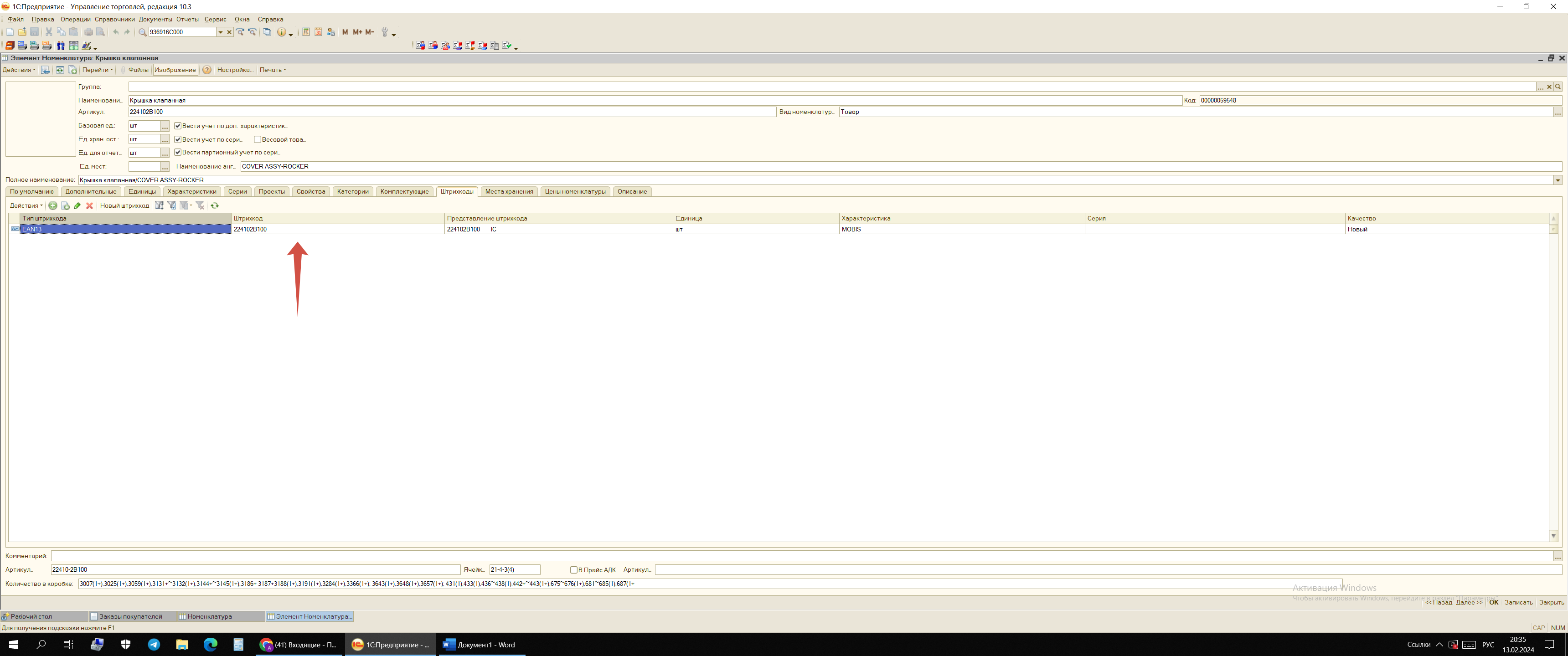 - Изменение «Ячейки» в справочнике номенклатуры: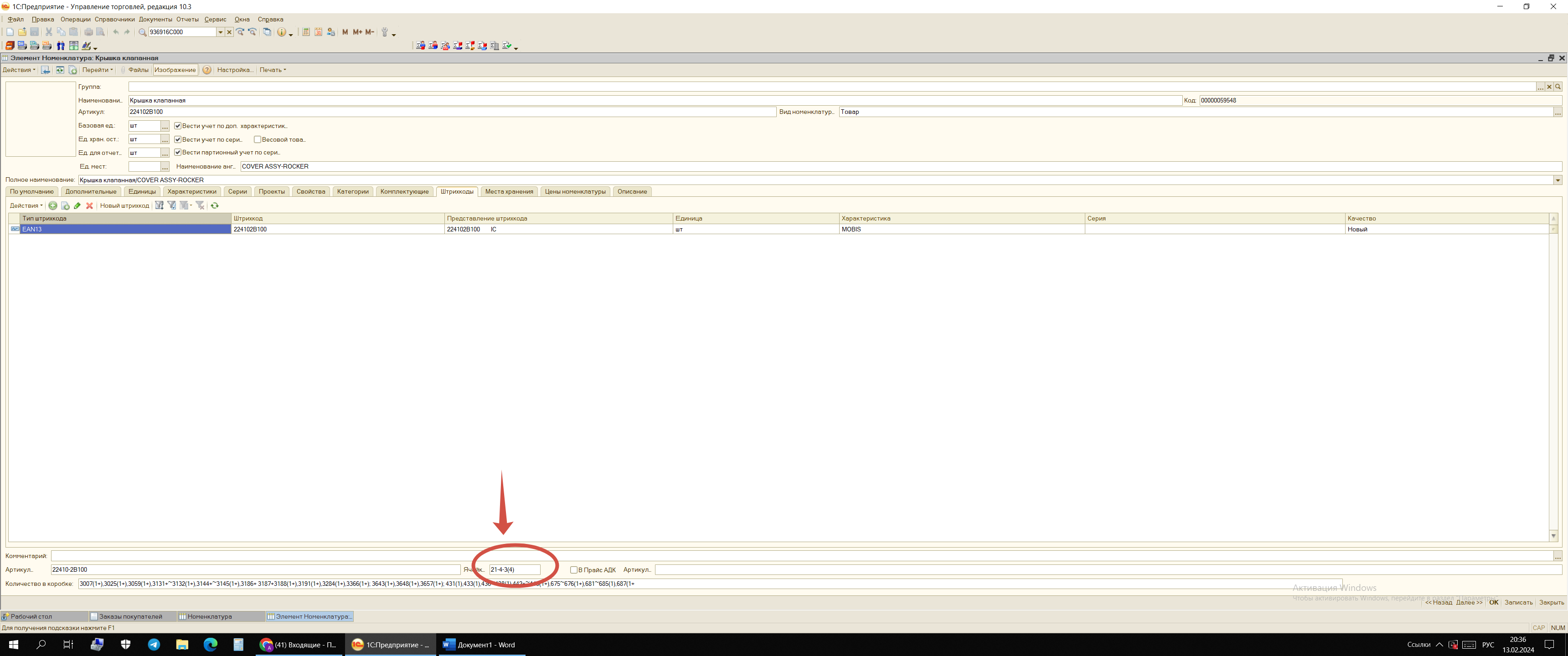 - прописать «комментарий» в справочнике номенклатуры: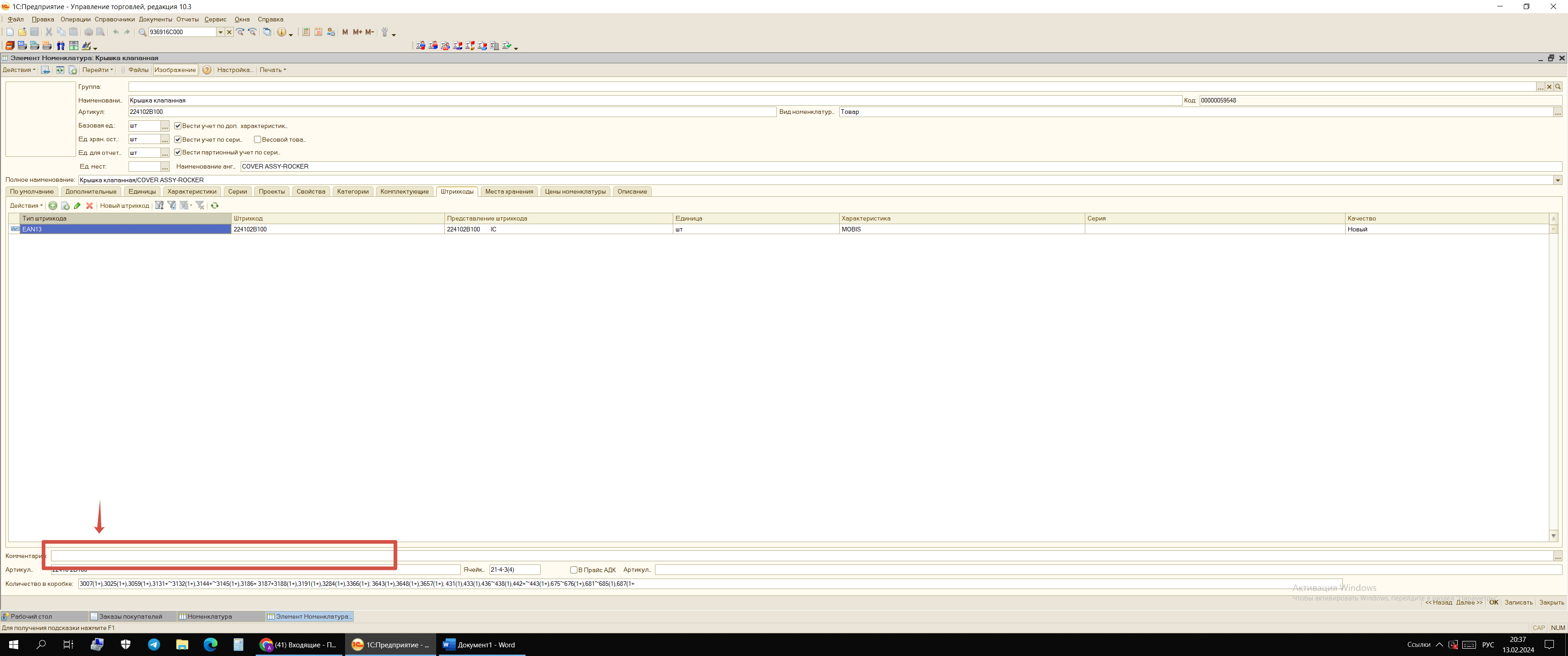 Инвентаризация: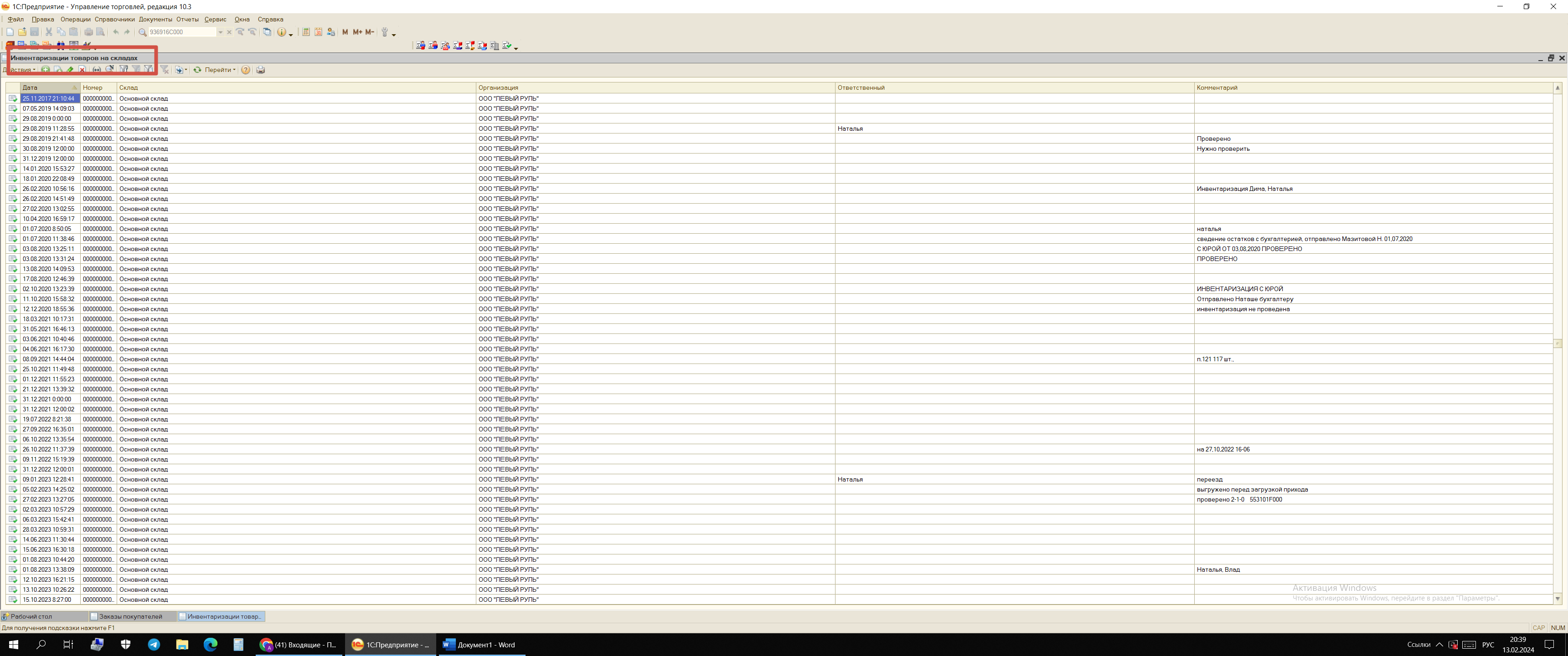 - Создавать новый документ инвентаризации и записывать его* Прошу проверить стоит ли Авто сохранение в документе «Инвентаризация товаров…» (хотя бы каждую минуту)??Не отображать для Кладовщиков 1 2 - «Закупочная» , «Оптовая Цена»: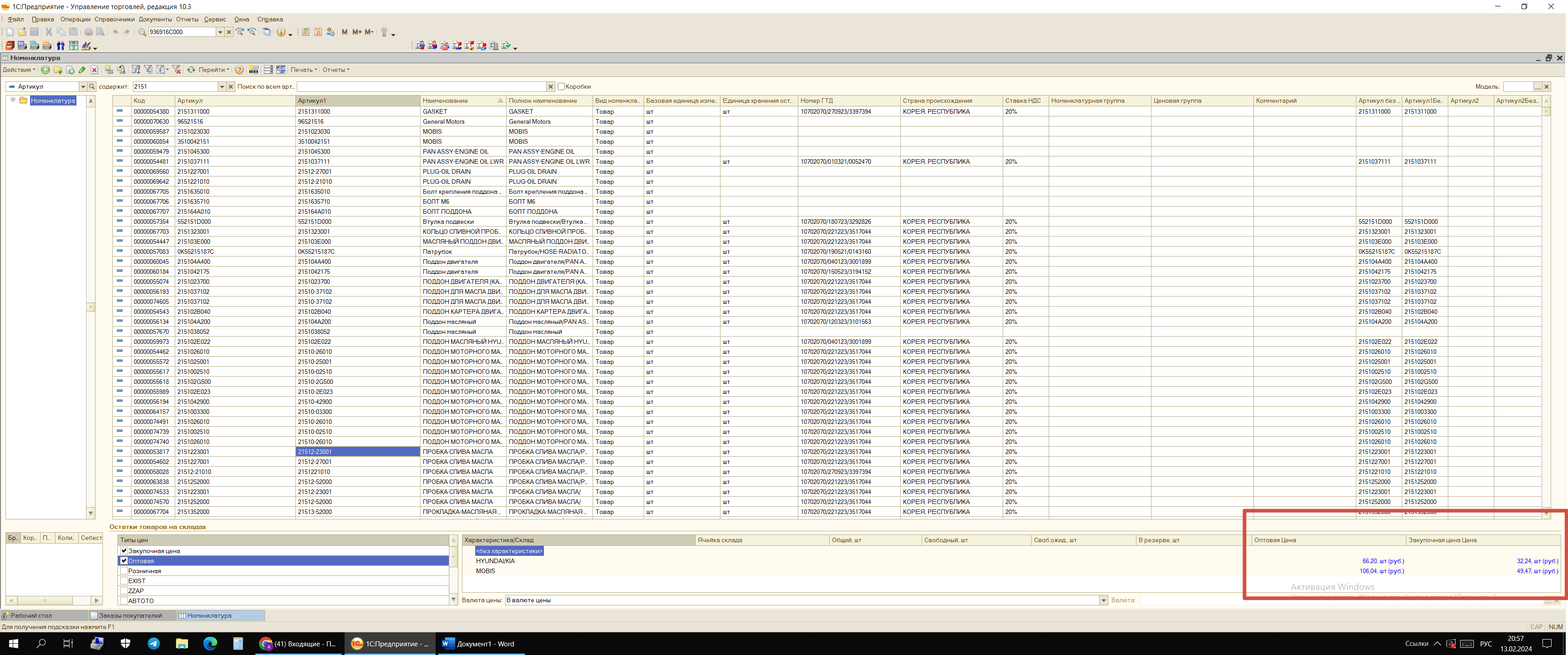 Больше склад ничего не должен в 1С делать!ПРАВА ПОЛЬЗОВАТЕЛЕЙ.*ВАЖНО!Каждый сотрудник работает под своим пользователем, и должно быть задано, что при создании любого документа в 1С  нужно выбрать ОБЯЗАТЕЛЬНО! Ответственный (Пользователь) , который создал этот документ. Чтобы я понимала кто что сделал, а если неверно сделал, то с кого спросить. 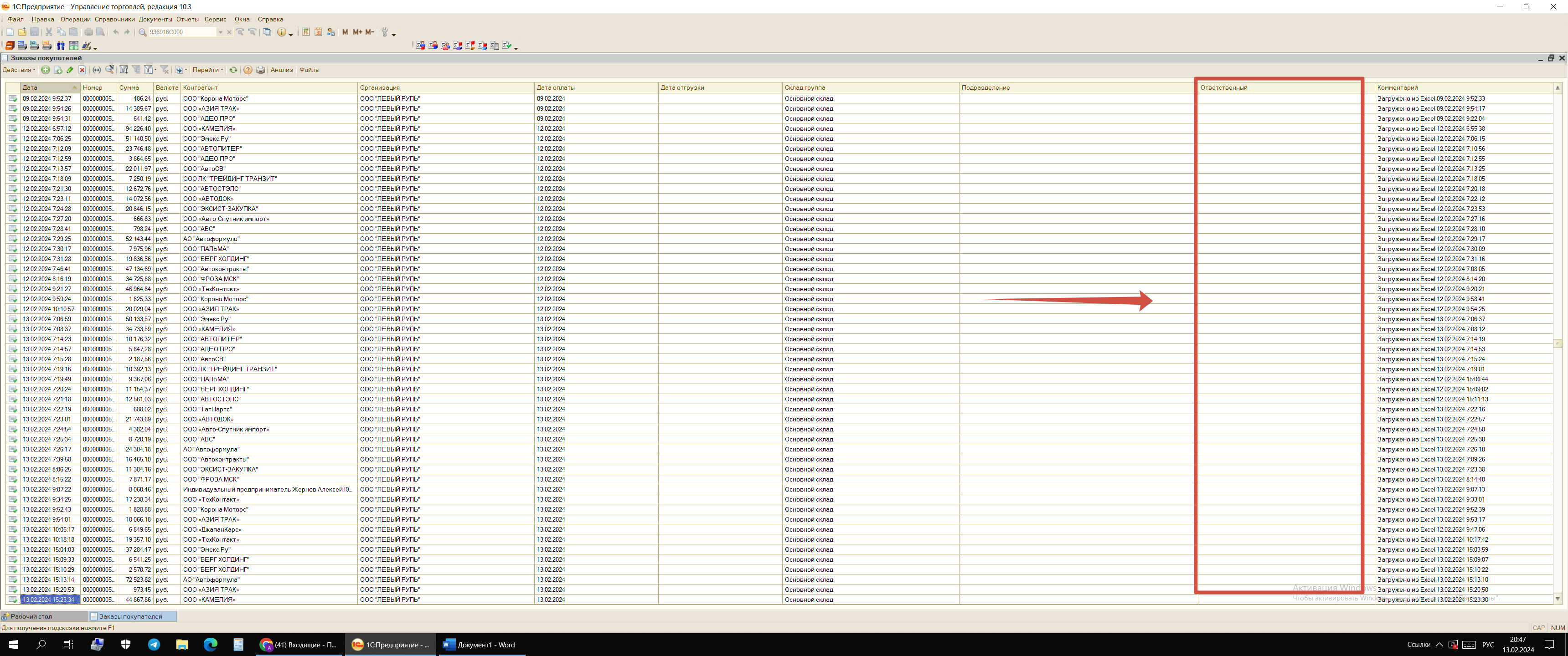 Сейчас так сделано только в обработке «Проверка заказа»: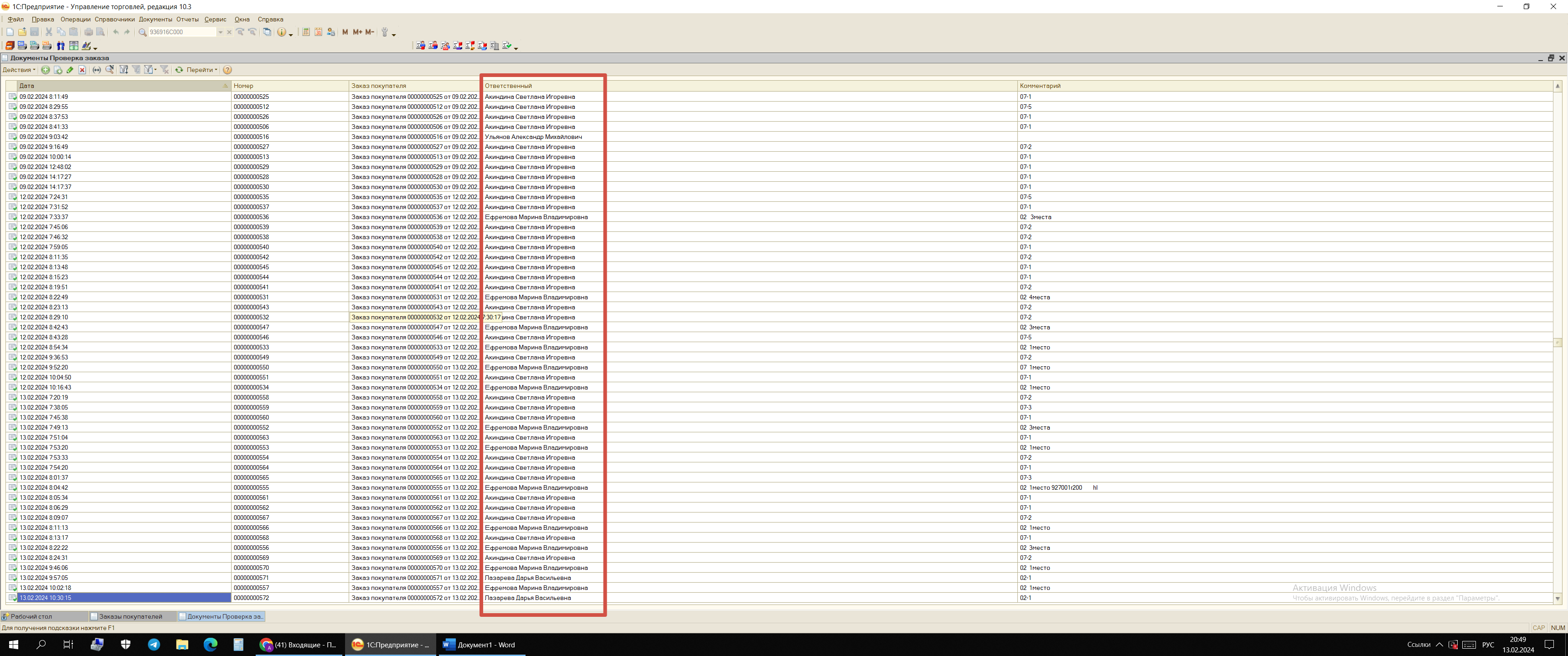 Список пользователей по сотрудникам:Наталья – Ульянова Наталья НиколаевнаКладовщик 1  - Ефремова Марина ВладимировнаКладовщик 2 – Акиндина Светлана ИгоревнаБ_менеджер – Лазарева Дарья ВасильевнаПо правам:Наталья – как и было полный доступБ_менеджер – доступ как у Наталья (моя помощница, поэтому у нее те же права)По кладовщикам расписала выше, они работают только с проверкой заказа через заказ покупателя, смотрят по «истории детали», делают инвентаризацию, работают в справочнике номенклатуры.ТЗ «Справочник номенклатуры» Ячейка в поле просмотра в списке номенклатуры (!для всех пользователей) (ранее об этом говорили с Павлом) , но так и доделали(((… Она предусмотрена, но не отображаетсяДобавить в поле просмотра «Ячейку» из Элемента номенклатуры, чтобы сразу видеть где лежит (ячейка):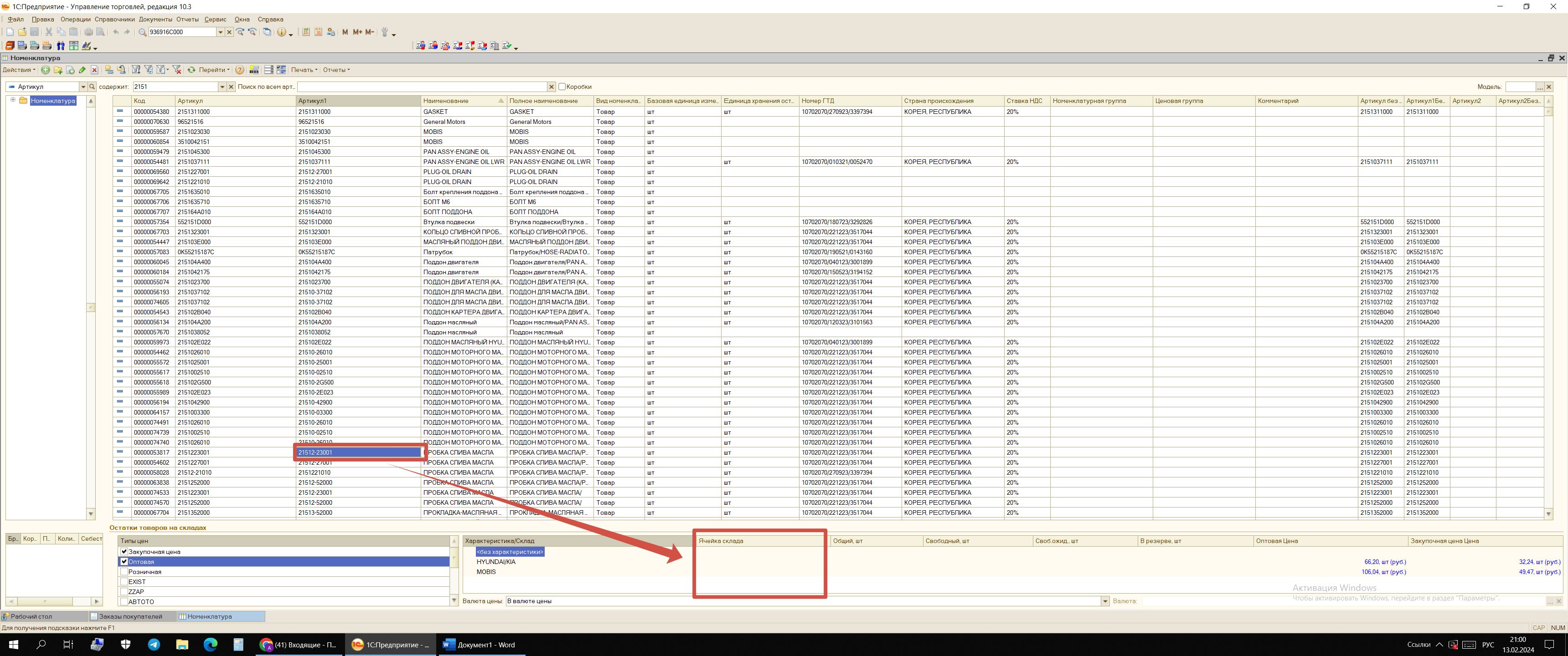 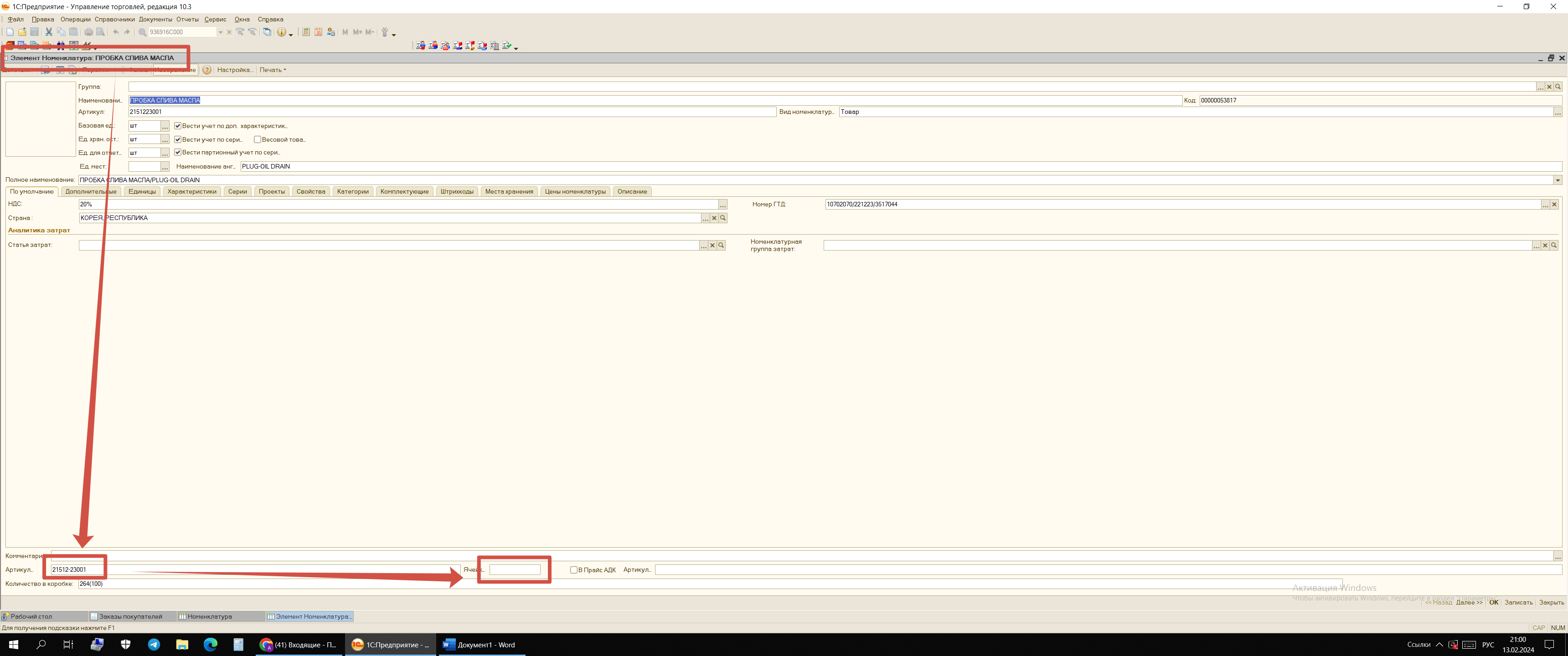 Сейчас нам приходиться «заходить в Элемент номенклатуры, чтобы посмотреть ячейку(((( 